PRIVATE AND CONFIDENTIAL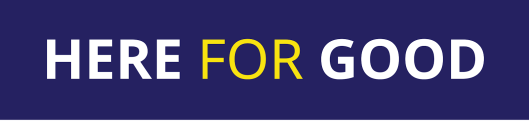 CASE SUMMARY Please send your referral electronically to referrals@hereforgoodlaw.org  THE DEADLINE FOR MAKING APPLICATIONS UNDER THE EU SETTLEMENT SCHEME IS 30 JUNE 2021If you need to make an application, please do this as soon as possible so that you do not miss the deadline.Here for Good is likely to be very busy in the coming months. To assist us, please refer cases to us as soon as you can – and do bear in mind that it may take us longer to allocate cases than usual. While we will try our very best to take on as many new cases as possible between now and the deadline, if we are at capacity we may not be able to take on your case.Case ID (to be completed by Here for Good)Date of referral     Client detailsClient detailsName (s)Contact detailsPhone:                            Email:   Address: Date and place of birthLanguageIs an interpreter needed? If yes, which language?Does the client have any dependents in the UK?Does the client have any mental/physical health issues?Immigration details Immigration details NationalityDoes the client have a valid passport/national ID)? Please state whether the above document is biometricDate of arrival in the UKIs the client a family member of an EEA national?Yes ☐                                                          No ☐                                                                               If yes, please tick the appropriate box:                          ☐Spouse/Civil partner                                    ☐Unmarried partner                                 ☐Child/grandchild Dependent                        ☐Parent/grandparent      ☐Other relativeEmployment detailsEmployment detailsDoes the client have a National Insurance Number?Please provide a brief summary of the client's employment history in the UK Criminality/Deportation detailsCriminality/Deportation detailsDoes the client have any criminal convictions in the UK/abroad?Does the client have a deportation/exclusion order?Summary of the caseSummary of the caseOther relevant informationOther relevant informationConsent to Share InformationConsent to the referral must be gained before the referral can be madeI give {name of the charity}  permission to share information recorded on this form with Here for Good and their network of volunteers in relation to the provision of free immigration advice regarding the EU Settlement Scheme and related enquiries. Signature Print name                                                                                                  DateIf you are making this referral on behalf of someone else please ensure that they want support and they sign this formReferrers Name: Organisation:Signature:Contact details:Please send your referral electronically to referrals@hereforgoodlaw.org  